Publicado en  el 14/12/2015 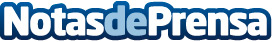 Indra obtiene la adjudicación para implantar videovigilancia inteligente en el ferrocarril de SidneyDatos de contacto:Nota de prensa publicada en: https://www.notasdeprensa.es/indra-obtiene-la-adjudicacion-para-implantar Categorias: E-Commerce http://www.notasdeprensa.es